Конкурс «Учитель года города Казани – 2018»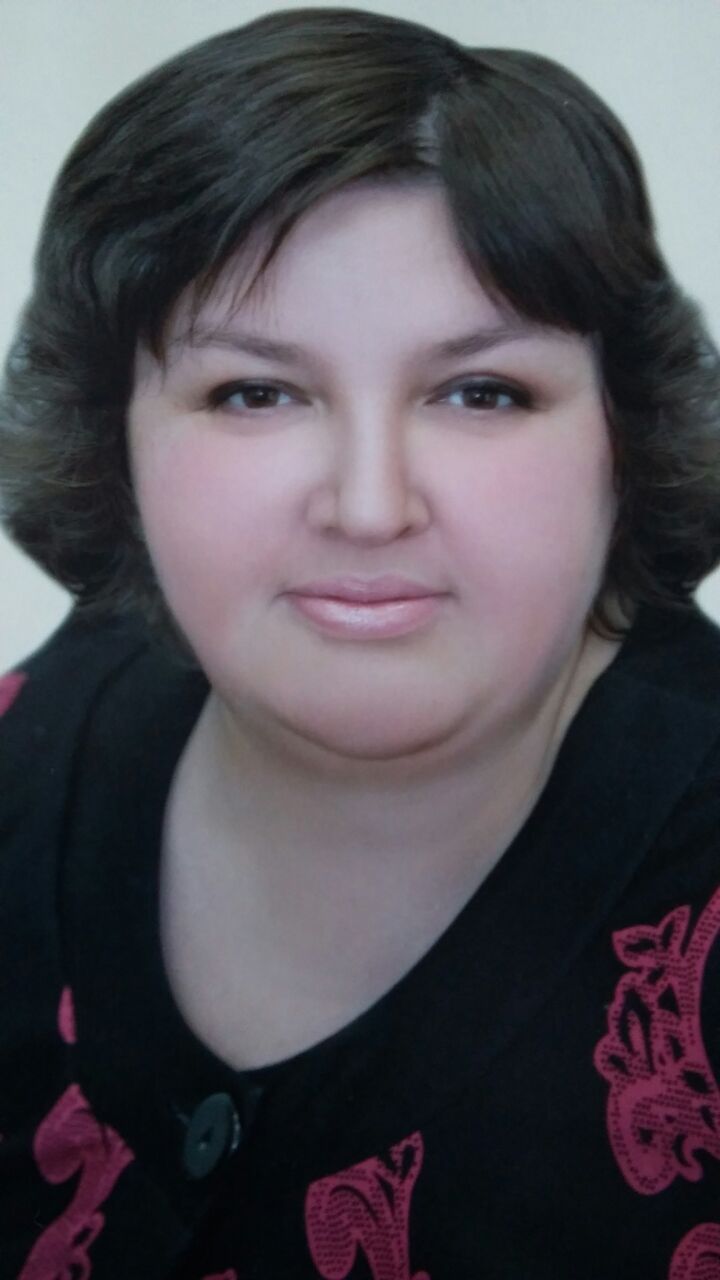 Опыт работы учителя русского языка и литературыМАОУ «Средняя школа № 18» Вахитовского районагорода Казани Багмановой Лилии Ниязовныпервой квалификационной категорииМетодическая тема: «Проектно-исследовательская деятельность в процессе преподавания русского языка и литературы как один из факторов успешной социализации личности»Кто постигает новое, лелея  старое, тот может быть учителемКонфуцийВ условиях современной нормативной базы (закон «Об образовании в Российской Федерации», Федеральные государственные образовательные стандарты, Государственная программа развития образования  на 2013-2020 гг. и др.) и задач, которые ставит перед страной правительство, идея научно-практического образования приобретает особую актуальность.ФГОС открывает широкие перспективы для реализации проектной и исследовательской деятельности в общеобразовательных учреждениях. Преподавание в школе может быть организовано традиционно или новаторски.  Традиционный опыт подразумевает изложение материала учителем, а затем контроль его усвоения.  В современном обществе возросла необходимость уметь  быстро ориентироваться в меняющемся мире,  осваивать новые профессии,  области знаний и навыки.  Необходимо формирование такой обучающей среды, которая мотивирует учащихся самостоятельно искать и обрабатывать информацию, обмениваться ею, т.е. ориентироваться в информационном пространстве. Нужно создать условия, способствующие наиболее полному развитию способностей учащихся.Таким образом, учеба должна стать более интересной и увлекательной; ориентировать учащихся на понимание значения получаемых в школе знаний, приобретение личностного и профессионального опыта в ходе творческого исследовательского процесса.Целью моей работы является создание условий для самореализации учащихся, их профессионального самоопределения через проектную и исследовательскую деятельность.Поставленная цель реализуется в решении следующих задач:- изучить методическую литературу по данной проблеме;- формировать умения анализировать, классифицировать факты, осуществлять информационный поиск, извлекать и преобразовывать необходимую информацию, самостоятельно решать проблемы, творчески мыслить;- воспитывать патриота России, уважающего национальные ценности, ценности гражданского общества и мировой культуры, сознательно относящегося к языку как явлению культуры, основному средству общения.Метод проектов был разработан ещё в первой половине ХХ века на основе прагматической педагогики Джона Дьюи [2]. В 1918 году выходит в свет статья американского педагога У.Килпатрика «Метод проектов», в которой он определил это понятие как «от души выполняемый замысел». В России метод проектов был известен еще в 1905 году. Под руководством С.Т.Шацкого работала группа российских педагогов по внедрению этого метода в образовательную практику. После революции метод проектов применялся в школах по личному распоряжению Н.К.Крупской. В 1931 году постановлением ЦК ВКП(б) метод проектов был осужден как чуждый советской школе и не использовался вплоть до 1980-х годов. Теоретическая основа внедрения метода проектов в России разработана в трудах Е.С.Полат [3]. Проектная деятельность учащихся – необходимый компонент школьного образования. При сравнении с традиционным объяснительно-иллюстративным подходом эффективность проектного метода очевидна, поскольку ученик не только запоминает и воспроизводит знания, полученные от учителя, но и получает представление о предметах и явлениях и определяет пути их изучения в ходе самостоятельной работы. Заниматься проектной деятельностью способен любой ученик, получая при этом удовольствие от самостоятельного поиска и испытывая радость познания [4, c.19]. Я организую проектную деятельность учащихся  на уроках русского языка и литературы следующим образом: Работа по организации проектной и исследовательской деятельности ведется мною, начиная с 5 класса. Первоначально это реферативные творческие работы, написанные на основе изложения материала, взятого из литературных источников, Интернета и т.п. Они широко используются мною для обучения самостоятельным навыкам сбора и анализа информации. Следующий этап – это проектная деятельность, последовательная совокупность учебно-познавательных приемов, которые позволяют решить ту или иную проблему в результате самостоятельных действий учащихся с обязательной презентацией результатов. В 5 классе при изучении раздела «Лексика» реализуется проект «История одного слова». Учащимся предлагается разделиться на группы в зависимости от выбранного слова. В каждой группе выбирается энциклопедист (защищает проект), архивариус (работает со словарём, находит значение слова), лексиколог (находит синонимы и антонимы данного слова), этнограф (вспоминает пословицы, поговорки с данными словами), искусствовед (вспоминает названия фильмов, картин, песен рекламных роликов), лирик (читает стихотворение, в котором встречается данное слово), переводчик (переводит слово на языки мира).Одной из наиболее эффективных форм организации проектной деятельности я считаю образовательные квесты. Истоки разработки связаны с созданием и применением веб-квестов  в образовательных   целях  Б.  Додж  и Т.  Марча (США,  1995).  Термин  «веб-квест»  (WebQuest)  был  введён Б. Додж – профессором образовательных технологий Университета  Сан-Диего,  разработавшим  методику  использования Интернета  для  интеграции  в учебный  процесс. Слово «квест» происходит от англ. quest – «поиск, искомый предмет, поиск приключений», т. е. означает целенаправленный поиск; наряду с этим смыслом применяется для обозначения определенного типа компьютерных и реальных игр. Слово «веб», или «вэб» (от англ. web– «паутина, сеть») – интернет-пространство, т. е.WebQuest можно перевести как «поиски в интернет-сети» .Концепция  веб-квеста  далее  была  развита  Т.  Марчем  (США)  в аспекте  когнитивной  психологии,  который  определил веб-квест как учебную структуру, использующую ссылки на важные ресурсы в Интернете и аутентичную задачу с тем, чтобы  мотивировать  учащихся  к  исследованию  какой-либо проблемы с неоднозначным решением с целью развития у учащихся  умения   работать  как  индивидуально,  так  и в  группе в ходе поиска информации и её преобразования.  Основателями  веб-квеста  была  предложена  следующая его структура, которая может быть транслирована в целом на квест-технологию (или образовательный квест):‒ вступление, где чётко описаны главные роли участников или  сценарий  квеста,  предварительный  план  работы,  обзор всего квеста; ‒ центральное  задание  проблемного  характера  и итоговый результат самостоятельной работы; ‒ список информационных ресурсов, включающий ссылки на интернет-ресурсы, адреса веб-сайтов по теме и др.;‒ описание процедуры работы; ‒ описание критериев и параметров оценки веб-квеста;‒ руководство к действиям, организующим учебную работу  (временные  рамки,  рекомендации  по  использованию  электронных источников, форме представления результатов и др.);‒ заключение, где суммируется приобретённый участниками квеста опыт и могут ставиться новые задачи.Технологию образовательных квестов можно использовать при анализе художественных произведений на уроках литературы. Например, при изучении «Слова о полку Игореве» учащиеся делятся на группы согласно выбранным ролям историков, религиоведов, литературоведов, лингвистов и совместно выполняют задание. Результаты проектной деятельности они презентуют в виде проектов.  Каждой группе предлагается список интернет-ресурсов для работы.После презентации и обсуждения проектов учащимся предлагается выполнить финальное задание.Подобные квест-уроки проводятся при изучении таких произведений, как «Евгений Онегин» А.С.Пушкина, «Герой нашего времени» М.Ю.Лермонтова, «Мертвые души» Н.В.Гоголя.  С данными методическими материалами, а также с презентациями лучших ученических проектов можно познакомиться на моём персональном сайте: https://4511000204.wixsite.com/liliya-bagmanovaПроектная деятельность может реализовываться и как элемент урока. Например, при изучении темы «Образ Гамлета в русской поэзии» я провожу урок-квест «Наследники принца». С конспектом данного урока можно ознакомиться в приложении и на сайте журнала «Магариф» по адресу: http: //magarif-uku.ru/teachers-room/nasledniki-princa. Наследники Проектная деятельность на уроках русского языка охватывает всех учащихся, позволяет им проявить свои личностные качества, приобрести нужные навыки: умение находить информацию, анализировать и использовать ее применительно к теме проекта, умение работать в команде, группе. В ходе работы над проектами выявляются наиболее заинтересованные учащиеся, готовые и способные заниматься исследовательской деятельностью.  Проектирование и исследование тесно переплетены. Ни одна исследовательская работа не может быть до конца решена без применения технологии проектирования – последовательного движения к поставленной цели. Именно поэтому структура исследования включает в себя все типично проектные этапы:	- концептуализация (выделение нерешенной проблемы, актуализация недостающего знания);	- целеполагание – определение целей и задач исследовательской работы;	- подбор методов и средств достижения поставленных целей;	- планирование хода работы;	- оценка результатов и соотнесение их с гипотезой;	- окончательные выводы и их интерпретация.В 2016-2017 учебном году из проекта, посвященного изучению романа М.Ю.Лермонтова «Герой нашего времени», вышла исследовательская работа «Сопоставительный анализ фанфиков по роману М.Ю.Лермонтова «Герой нашего времени». Ученицы 9 Б класса, поработав над проектом, выразили желание  создать собственные фанфики, которые были включены в исследовательскую работу. С этим проектом мы стали финалистами Всероссийского  фестиваля творческих открытий и инициатив «Леонардо», проходившего в Москве в апреле 2017 года. Исследовательская работа ведется мною на протяжении нескольких лет, динамику результативности можно проследить по следующей таблице:Проектно-исследовательская деятельность на уроках русского языка и литературы способствует формированию у учащихся устойчивого интереса к фтлологии, что позволяет им демонстрировать высокие результаты при сдаче ГИА. Выпускники 9-х и 11-х классов, подготовленные мною, стабильно  демонстрируют высокую результативность на экзаменах по русскому языку. Качество обученности по итогам ОГЭ по русскому языку в 2012-2013 учебном году – 62%, в 2013-2014 учебном году – 91% (7 учащихся набрали максимальное количество баллов), в 2015-2016 учебном году – 100% (8 учащихся набрали максимальное количество баллов), в 2016-2017 учебном году – 95,2% (5 учащихся набрали максимальное количество баллов). Качество обученности по итогам ОГЭ по литературе в 2015-2016 учебном году - 65% , в 2016-2017 году – 100%. Средний балл по ЕГЭ по русскому языку в 2013г. – 71,44 (РТ– 67,2),  в 2015г. – 69 (РТ – 69).Мои ученики регулярно становятся призерами муниципального этапа Всероссийской олимпиады школьников по литературе (2013-2014 уч.год -Юльметьева Д., 9а класс; 2015-2016 уч.год – Емелина Т., 8б класс; 2016-2017 уч.год-Равилова Камилла, 8а класс, 2017-2018 уч.год – Давлетшина З., 9а класс ).Подобная высокая результативность моей работы позволяет говорить о правильности избранных подходов реализации методической темы. С обобщением своего педагогического опыта я выступаю на конференциях различного уровня, публикую работы, участвую в конкурсах педагогического мастерства.Награды: Почетная грамота МО и Н РТ за весомый вклад в обучение и воспитание подрастающего поколения и многолетний добросовестный труд, 2016г.;Благодарственное письмо Координационного Центра Проекта «Ассоциированные школы ЮНЕСКО» в РФ за активную работу, инициативность и творческий подход в рамках реализации проекта в 2015-2016 учебном году, 2016г.;Почетная грамота  УО ИК г.Казани за многолетний плодотворный труд, достигнутые успехи в обучении и воспитании подрастающего поколения, 2015г.;Почетные грамоты Отдела УО ИК г.Казани по Вахитовскому и Приволжскому районам, 2016г. и 2012г.Печатные работы:Публикация статьи «Вечер русского романса» в сборнике «Галерея методических идей: материалы заочной Международной мастерской современного педагога» – Чебоксары: Экспертно-методический центр, 2016г.;Публикация статьи  «Лингвокультурологический анализ художественного текста» в сборнике материалов Международной НПК «Сохранение и развитие языков и культур в поликультурном и поликонфессиональном обществе: мировой опыт и современные технологии», КФУ, 2016г.;Публикация статьи «Лингвокультурологический анализ художественного текста как средство реализации культуроведческой компетенции на уроках русского языка и литературы» в журнале «Магариф» (январь 2015г.);Заочное участие в Международной научной конференции по славистике LIMES SLOVACUS Шуменский университет имени Епископа Константина Преславского (г. Шумен, Болгария) и Прешовский университет в Прешове (г. Прешов, Словакия)  с докладом на тему: «Категории пространства и времени в языковой картине мира русского православия (на материале повести И. С. Шмелева  «Лето Господне») 4-5 июня 2015г.;Выступление с докладом «Лингвокультурологические особенности понятия «душа» в творчестве И.С.Шмелева» на III Международной научно-практической конференции «Языки России и стран ближнего зарубежья как иностранные: преподавание и изучение» (КФУ, ноябрь 2014г.);Публикация статьи «Лингвокультурологические особенности репрезентации понятия «Душа» в творчестве И.С.Шмелева» в журнале «Филология и культура. Philology and culture», КФУ, №12, 2014.Таким образом, я считаю, что в результате предлагаемого подхода как на уроках, так и во внеурочной деятельности, у учеников развивается способность действовать самостоятельно, творчески, или особый тип мышления – исследовательский, когда они учатся сомневаться и задавать себе вопросы. Человек, обладающий таким навыком, приобретает способность критически анализировать информацию и разбираться в самых разных явлениях: например, насколько достоверна реклама, показываемая по телевизору, перспективна ли фирма, в которой он собирается работать, и т.д. Учебные исследования задают среду совместной образовательной деятельности для учащегося и педагога, тем самым способствуя их   развитию.ЛитератураБыховский, Я. С. Образовательные веб-квесты [Электронный ресурс] / Я. С. Быховский // Информационные технологии  в  образовании-99.  –  Режим  доступа: http://ito.edu.ru/1999/III/1/30015.html(дата обращения: 12.11.2017).Дьюи, Дж. Демократия и образование / Дж. Дьюи. – Москва: Педагогика-Пресс, 2000. – 384 с.Полат Е.С. Современная гимназия: взгляд теоретика и практика. – М.: Инфра-М. – 2010. – 375 с.Тряскина Л.Г. Использование инновационных технологий в учебно-исследовательской деятельности учащихся на уроках  русского языка и литературы  //Исследовательская работа школьников. – 2010. - № 3. – с.19-23.ПРИЛОЖЕНИЕ Урок-квест  «Наследники принца»(интерпретация образа Гамлета в русской поэзии Серебряного века) Предмет: Русская литератураКласс: 9Цели:Образовательная: вовлечение каждого учащегося в активный образовательный процесс, организация индивидуальной и групповой деятельности школьников.Развивающая: развитие интереса к предмету, творческих способностей, воображения учащихся, формирование навыков исследовательской деятельности, умений самостоятельно работать с информацией, расширение кругозора, эрудиции, мотивации.Воспитательная: воспитание личной ответственности за выполнение задания, воспитание уважения к культурным традициям и истории.Оборудование урока:портреты А.Ахматовой, А.Блока, М.Цветаевой, Б.Пастернака;Энциклопедия «Уильям Шекспир»;ПК с выходом в Интернет.Содержание урокаОрганизационный моментУчитель: Здравствуйте, ребята! Сегодня мы  познакомимся с людьми, которые в разное время получили наследство от одного знаменитого принца. Кто эти люди и как они распорядились наследством – в этом нам предстоит разобраться.  Для начала вы должны разделиться на 4 команды и получить задание (5 мин).Стадия осмысленияЗадание для групп «Угадай наследника». Переходя от точки к точке, открывайте конверт и узнавайте факт из жизни наследника. Если угадаете, о ком идет речь, подойдите к портрету этого человека и обнаружите лист с посланием поэта (8-10 мин).Группа 1.Настоящая фамилия – Горенко.В 1965 году этот человек стал обладателем почетной степени доктора литературы Оксфордского университета.Первый сборник стихотворений назывался «Вечер».                  Нет, и не под чуждым небосводом,
                  И не под защитой чуждых крыл, -
                  Я была тогда с моим народом,
                  Там, где мой народ, к несчастью, был.Автограф. (Ответ: Анна Ахматова)Группа 2.Первые стихи были написаны в пятилетнем возрасте.Образ Любови Менделеевой лег в основу цикла «Стихи о Прекрасной Даме».Автор поэмы «Двенадцать».Один из признанных гениев Серебряного века.О, я хочу безумно жить:
Всё сущее — увековечить,
Безличное — вочеловечить,
Несбывшееся — воплотить! (Ответ: Александр Блок)Группа 3.Автор поэмы «Крысолов».Отец – основатель Музея изящных искусств.Слушала курс французской литературы в Сорбонне.Красною кистью
Рябина зажглась.
Падали листья,
Я родилась.Первый сборник стихотворений – «Вечерний альбом».(Ответ: Марина Цветаева)Группа 4.В юности проявил себя как разносторонний человек: сочинял музыку, писал картины, изучал историю.Перевел «Фауста» Гете.В 1958 году за вклад в русскую лирическую литературу ему была присуждена Нобелевская премия.Его роман «Доктор Живаго» был под запретом в России 30 лет.Быть знаменитым некрасиво.Не это подымает ввысь.Не надо заводить архива,Над рукописями трястись.(Ответ: Борис Пастернак)Учитель: Каждый из поэтов оставил послание. Нужно понять, кому оно посвящено. 1.

У кладбища направо пылил пустырь,
А за ним голубела река.
Ты сказал мне: "Ну что ж, иди в монастырь
Или замуж за дурака..."
Принцы только такое всегда говорят,
Но я эту запомнила речь,-
Пусть струится она сто веков подряд
Горностаевой мантией с плеч.

2.

И как будто по ошибке
Я сказала: "Ты..."
Озарила тень улыбки
Милые черты.
От подобных оговорок
Всякий вспыхнет взор...
Я люблю тебя, как сорок
Ласковых сестёр. Анна АхматоваЯ — …. Холодеет кровь,
Когда плетёт коварство сети,
И в сердце — первая любовь
Жива — к единственной на свете.

Тебя, …. мою,
Увёл далёко жизни холод,
И гибну, принц, в родном краю,
Клинком отравленным заколот.Александр Блок— На дне она, где ил
И водоросли… Спать в них
Ушла, — но сна и там нет!
— Но я её любил,
Как сорок тысяч братьев
Любить не могут!
‎— ….!

На дне она, где ил:
Ил!.. И последний венчик
Всплыл на приречных брёвнах…
— Но я её любил
Как сорок тысяч…
‎— Меньше,
Всё ж, чем один любовник.

На дне она, где ил.
— Но я её —
‎(недоумённо)
‎— любил??М.ЦветаеваГул затих. Я вышел на подмостки.Прислонясь к дверному косяку,Я ловлю в далеком отголоске,Что случится на моем веку.На меня наставлен сумрак ночиТысячью биноклей на оси.Если только можно, Aвва Oтче,Чашу эту мимо пронеси.Я люблю Твой замысел упрямыйИ играть согласен эту роль.Но сейчас идет другая драма,И на этот раз меня уволь.Но продуман распорядок действий,И неотвратим конец пути.Я один, все тонет в фарисействе.Жизнь прожить — не поле перейти.Борис ПастернакУчитель: Мы установили, что все эти поэты обращались к образу Гамлета. Что же так привлекло их в личности, судьбе этого героя? Для дальнейшего исследования необходимо выбрать себе роль: историк, психолог, литературовед.Задание по группам: учащиеся распределяются по группам в зависимости от выбранной роли, на выполнение задания дается 15 мин, можно пользоваться Интернетом (http://www.world-shake.ru/ru/Encyclopaedia/3707.html), энциклопедией «Уильям Шекспир» Задание для историков: узнать историю создания стихотворения и соотнести ее с биографией поэта.Задание для психологов: проанализировать психологическое состояние лирического героя стихотворения.Задание для литераторов: выписать изобразительно-выразительные языковые средства и определить их роль в тексте.Стадия рефлексииИтоговое индивидуальное задание: дать ответ на проблемный вопрос: «Почему образ Гамлета привлекал поэтов?» (5-8 предложений, 10 мин).Подводятся итоги урока. Учащиеся должны закончить фразыУрок показался мне…За урок я узнал…Меня заинтересовало…Домашнее задание. Выучить стихотворение А.Ахматовой, А.Блока, М.Цветаевой, Б.Пастернака наизусть (на выбор). Сопоставить сонет У.Шекспира №102 и его переводы, сделанные С.Я.Маршаком, А.М.Финкелем и Н.В.Гербелем (см. http: //lib.ru/SHAKESPEAR/sonnets6.txt).Этапы работыСодержание1.Подготовка проектного заданияОпределение целей и задач проекта, изучение литературы по данной проблеме.Выявление возможностей команды исполнителей.2. Разработка плана проекта и его реализацияСоставление плана работы, распределение обязанностей между участниками проекта. Реализация проектного задания согласно составленному плану.Контроль и коррекция промежуточных результатов.Подготовка наглядно-графического материала для презентации результатов проекта.3. ЗавершающийПрезентация и экспертиза проекта.Самооценка и рефлексия результатов.Учебный годМероприятиеРезультат2011-2012Айбедуллова З. (7 А) Республиканская НПК им. Л.Н.Толстого,участиеГалеева Ш. (8 В) Районный этап республиканского конкурса сочинений «Билет в будущее»1 местоГаниеваА. (10 А) Республиканская НПК им. ЛобачевскогоучастиеПаринова Э. Городская НПК им. Лихачеваучастие2013-2014Хасанова А. (9 А) Республиканская НПК «Аксаковские чтения»3 место2015-2016Емелина Т. (8 Б) Городская НПК «Дни науки»1 место2016-2017Шафеева Д. (10 А) Республиканская НПК им. Л.Н.Толстого1 местоРавилова К. (8 А) Городская НПК «Язык. Культура. XXI век»2 местоЕмелина Т. (9 Б) Городская НПК «Шаг в науку – 2017: Природа. Человек. Разум»2 местоЕмелина Т., Меер М. (9 Б) Всероссийский фестиваль творческих открытий и инициатив «Леонардо»финалисты1999-2004 гг.2013 г.ГОУ ВПО «Казанский государственный университет имени В.И.Ульянова-Ленина», квалификация «филолог, преподаватель по специальности «филология» кандидат филологических наук июль 2016 г.ноябрь 2016 г.                     Знакомство с опытом преподавания в Hunan Normal University (г.Чанша, Китай);Победа во Всероссийском конкурсе «Шекспировский урок», знакомство с опытом преподавания  в Moreton Hall (Великобритания).